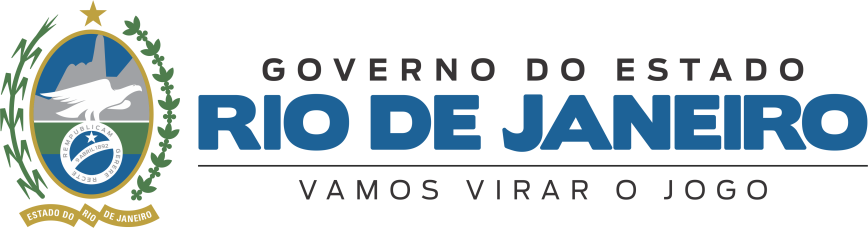 Governo do Estado do Rio de JaneiroUniversidade do Estado do Rio de JaneiroPró-reitoria de Graduação*Criar novo documento no SEI (tipo de documento - termo de compromisso), apagar o conteúdo pré-preenchido do documento no SEI, copiar o texto deste arquivo e colar no documento criado no SEI. Após, preencher os dados pertinentes e assinar.TERMO DE COMPROMISSODe acordo com a Ordem de Serviço nº 001/SR-1/2018, que trata da regulamentação das solicitações para utilização dos micro-ônibus desta Pró-reitoria de Graduação, no item V, afirmamos estar cientes de que:“Não será permitido o encaminhamento, a pedido do professor responsável pelo trabalho de campo, e/ou iniciativa do motorista do micro-ônibus que estiver sendo utilizado, conduzir o veículo para locais de difícil acesso ou que possam danificar o mesmo, causando problemas mecânicos e/ou avarias irreversíveis.Cabe ao motorista responsável, no momento do trabalho de campo, avaliar a situação e impedir que maiores danos possam prejudicar o veículo e o bom andamento do trabalho de campo a ser realizado, visando evitar a exposição perigosa dos alunos e docentes presentes.Fica vetada qualquer alteração de rota/destino sem prévia comunicação à PR-1 e à Prefeitura dos Campi, salvo em situações de extrema emergência, nos locais onde o veículo se encontrar realizando o trabalho de campo, que visem a segurança de todos os envolvidos.Cabe ao professor responsável pelo trabalho de campo a ser realizado, alertar aos alunos participantes quanto a manter o micro-ônibus limpo e organizado quando de sua utilização, evitando a ingestão de bebidas e alimentos em seu interior, visando assim, não prejudicar os próximos trabalhos agendados e aos seus usuários.”Acrescentamos também que esta Unidade Acadêmica, responsável pelo trabalho de campo a ser realizado no período abaixo discriminado, assume o compromisso da devolução do micro-ônibus da mesma forma que o recebeu, observando o recolhimento de pertences possivelmente esquecidos em seu interior e demais detritos que possam prejudicar os trabalhos de outras Unidades Acadêmicas que virão a utilizar o mesmo transporte, visando assim, reforçar o caráter educativo da atividade.Rio de Janeiro,           de                             de             .Nome do(a) Diretor(a)Diretor(a) da xxxxxxxxxxxMatrícula: xxxxxA assinatura deste termo deverá ser feita pelo diretor da Unidade, no ambiente SEI, obrigatoriamente.Data ou período do trabalho de campo:          /         /               a          /         /              .SAÍDA do micro-ônibus: Horário:                              Unidade UERJ:                                                             RETORNO do micro-ônibus: Horário:                           Unidade UERJ:                                                         Local do trabalho de campo:                                                                                                                                 Professor Responsável pelo Trabalho de Campo:Nome:                                                                                                                                                                       Matrícula:                                                           Telefone para contato: (     )                                                           